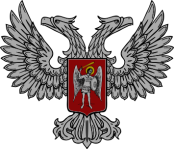 АДМИНИСТРАЦИЯ ГОРОДА ГОРЛОВКАРАСПОРЯЖЕНИЕ   главы администрации_____   ____________________2018 г.		                             № _______г. ГорловкаО согласовании тарифа на проезд  городскими автобусными маршрутамиобщего пользования города Горловка	На исполнение пункта 2 Протокола совещания Главы Донецкой Народной Республики Захарченко А.В. с представителями перевозчиков от 12 июня 2018 года, руководствуясь подпунктом 3.3.2 пункта 3.3 раздела 3, пунктом 4.1 раздела 4 Положения об администрации города Горловка, утвержденного распоряжением главы администрации от 13 февраля 2015 года № 1-рСогласовать повышение тарифа на проезд городскими автобусными маршрутами  общего пользования города  Горловка  на 2 рос. руб.                                            с  01 июля 2018 года.Контроль за исполнением распоряжения возложить на первого заместителя главы администрации города Горловка Калиниченко П.В.Глава администрациигорода Горловка 								И.С. ПриходькоАДМИНИСТРАЦИЯ ГОРОДА ГОРЛОВКАРАСПОРЯЖЕНИЕ   главы администрации_____   ____________________2018 г.		                             № _______г. ГорловкаО согласовании тарифа на проезд  городскими автобусными маршрутамиобщего пользования города Горловка	На исполнение пункта 2 Протокола совещания Главы Донецкой Народной Республики Захарченко А.В. с представителями перевозчиков от 12 июня 2018 года, руководствуясь подпунктом 3.3.2 пункта 3.3 раздела 3, пунктом 4.1 раздела 4 Положения об администрации города Горловка, утвержденного распоряжением главы администрации от 13 февраля 2015 года № 1-рСогласовать повышение тарифа на проезд городскими автобусными маршрутами  общего пользования города  Горловка  на 2 рос. руб.                                            с  01 июля 2018 года.Контроль за исполнением распоряжения возложить на первого заместителя главы администрации города Горловка Калиниченко П.В.Глава администрациигорода Горловка 								И.С. Приходько